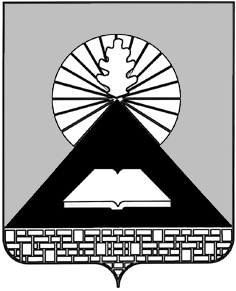 Российская ФедерацияРостовская областьПредседатель городской думы – глава города новошахтинскаПОСТАНОВЛЕНИЕ21 октября  2020  года		               					         № 12    О внесении изменений в постановление Председателя городской Думы – главы города Новошахтинска от 10.08.2020 № 5 «О проведении смотра-конкурса на звание «Лучшее нештатное аварийно-спасательное формирование и нештатное формирование  по обеспечению выполнения мероприятий по гражданской обороне в городе Новошахтинске»В связи с кадровыми изменениями в МБУ города Новошахтинска «Управление по делам ГО и ЧС»,ПОСТАНОВЛЯЮ:1. Внести изменения в приложение № 6 к постановлению Председателя городской Думы – главы города Новошахтинска от 10.08.2020 № 5 «О проведении смотра-конкурса на звание «Лучшее нештатное аварийно-спасательное формирование и нештатное формирование по обеспечению выполнения мероприятий по гражданской обороне в городе Новошахтинске» изложив его в редакции согласно приложению.2. Настоящее постановление подлежит размещению на официальном сайте Администрации города Новошахтинска в сети Интернет.          3. Контроль за исполнением постановления оставляю за собой.Председатель городской Думы –глава города Новошахтинска                                                       Ю.В. УшаневПриложение  к постановлению Председателя городской Думы – главы города Новошахтинска от 21.10.2020 № 12ИЗМЕНЕНИЯ,вносимые в приложение № 6 к постановлению Председателя городской Думы - главы города Новошахтинска от 10.08.2020 № 5 «О проведении смотра-конкурса на звание «Лучшее нештатное аварийно-спасательное формирование и нештатное формирование по обеспечению выполнения мероприятий по гражданской обороне в городе Новошахтинске»:СОСТАВконкурсной комиссии на звание «Лучшее нештатное аварийно-спасательное формирование и нештатное формирование по обеспечению выполнения мероприятий по гражданской обороне в городе Новошахтинске»Начальник отделааппарата Новошахтинской городской Думы                      Н.Ф. ШевченкоГальцева Наталья Евгеньевна- заместитель начальника гражданской обороны муниципального бюджетного учреждения города Новошахтинска «Управление по делам гражданской обороны и чрезвычайным ситуациям», председатель комиссииКатасонова Татьяна Владимировна- ведущий инженер гражданской обороны муниципального бюджетного учреждения города Новошахтинска «Управление по делам гражданской обороны и чрезвычайным ситуациям», секретарь комиссииЧлены комиссии:Члены комиссии:Иванков Евгений Владимирович- начальник пожарно – спасательного гарнизона Центрального пожарно – спасательного отряда ГКУ РО «РО ПСС»Киреева Татьяна Николаевна- начальник отдела подготовки МБУ города Новошахтинска «Управление по делам ГО и ЧС»Коваленко Дмитрий Иванович- заместитель начальника 20  пожарно – спасательной части 3 ПСР ФПС ГПС ГУ МЧС России по Ростовской областиПолока Геннадий Анатольевич-   начальник аварийно – спасательного формирования МБУ города Новошахтинска «Управление по делам ГО и ЧС»